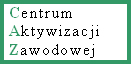 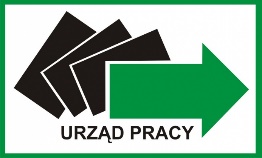 Wykaz grupowych informacji zawodowychplanowanych do realizacji przez doradców zawodowych w II kwartale 2023Bliższych informacji udzielają doradcy zawodowi:- osobiście:  CAZ ul. Dmowskiego 11- telefonicznie: 15 643 -37-73, 15 643-38-07L.p.Temat informacji grupowychTerminZakres tematycznyCharakterystyka osób, dla których planowana jest porada grupowaOrientacyjny czas trwania poradyTermin przyjmowania zgłoszeń osób zainteresowanych udziałem w poradzie1Rejestruję się i co dalej (zajęcia jednodniowe)13.04.2023M. Motyka27.04.2023J. Koszałka11.05.2023B. Budziło25.05.2023M. Motyka06.06.2023B. Budziło
22.06.2023  B. MaciągUzyskanie przez bezrobotne osoby do 30 roku życia informacji na temat podstawowych usług 
i instrumentów rynku pracy, zasad, wskazówek i możliwości uzyskania wsparcia i pomocy 
w Powiatowym Urzędzie Pracy w St. Woli.Osoby bezrobotne 
do 30 roku życia po raz pierwszy rejestrujące się w PUP1,5 godziny11.04.202325.04.202309.05.202323.05.202302.06.202320.06.20232Osoba niepełnosprawna na rynku pracy(zajęcia jednodniowe)16.05.2023B. MaciągPoszerzenie przez uczestników wiedzy na temat korzyści jakie pracodawca może odnieść 
z zatrudnienia ich, uprawnień pracowniczych jakie przysługują osobom posiadającym orzeczenie oraz usług rynku pracy, z których mogą skorzystać w PUPOsoby posiadające orzeczenie o stopniu niepełnosprawności lub ubiegające się 
o wydanie orzeczenia1,5 godziny12.05.2023